                                                               Istituto Comprensivo di Barzanò 				SEDE: Via Leonardo da Vinci, 22 – 23891 Barzanò (Lecco) C.F. 85001820134-  Cod. Min. LCIC80800X Tel. 039.955044 / 039.9272537 - Fax 039.9287473                                                                                                          e-mail: lcic80800x@istruzione.it– sito web :www.icsbarzano.gov.it Circ. n° 102							                                Barzanò, 22/03/2018                                                                                                                        AI DOCENTI della SCUOLA SECONDARIAOggetto: SOMMINISTRAZIONE PROVE INVALSIDi seguito si rende noto il calendario relativo alla somministrazione delle Prove Invalsi agli studenti delle classi Terze della Scuola Secondaria, con relative assistenze e indicazione delle sostituzioni.CALENDARIO PROVEDurante la somministrazione delle prove la prof. Frigerio sarà a disposizione di ragazzi e docenti per ogni eventuale problema e sarà a sua volta supportata dalla Segreteria. Per ogni chiarimento sulle modalità di somministrazione si rimanda all’allegato tecnico fornito dall’Invalsi, reperibile al seguente link, che si raccomanda di visionare con attenzione:https://invalsi-areaprove.cineca.it/docs/2018/023_CLASSI_NON_CAMPIONE_Protocollo_somministrazione_grado_8.pdfI docenti somministratori potranno effettuare una simulazione di somministrazione mercoledì 4 aprile alle ore 14.30.Grazie a tutti per la collaborazione                    Il Dirigente Scolastico    Dott.ssa  Roberta RizziniGIOVEDÍ 5 APRILEINGLESEGIOVEDÍ 5 APRILEINGLESEGIOVEDÍ 5 APRILEINGLESEGIOVEDÍ 5 APRILEINGLESEGIOVEDÍ 5 APRILEINGLESEGIOVEDÍ 5 APRILEINGLESEGIOVEDÍ 5 APRILEINGLESEClasse 3 AClasse 3 AClasse 3 AClasse 3 AClasse 3 BClasse 3 BClasse 3 BModuloDocenteDocenteNoteModuloDocenteNote1GIOVENZANAGIOVENZANA19°4MAGNI19° (no R)2GIOVENZANAGIOVENZANA19°5MAGNINo 3C (Fumagalli)3GIOVENZANAGIOVENZANANo 2D (Cazzaniga)6MAGNI19°VENERDÍ 06 APRILEINGLESEVENERDÍ 06 APRILEINGLESEVENERDÍ 06 APRILEINGLESEVENERDÍ 06 APRILEINGLESEVENERDÍ 06 APRILEINGLESEVENERDÍ 06 APRILEINGLESEVENERDÍ 06 APRILEINGLESEClasse 3 DClasse 3 DClasse 3 DClasse 3 DClasse 3 CClasse 3 CClasse 3 CModuloDocenteDocenteNoteModuloDocenteNote1FUMAGALLIFUMAGALLI19°4CONTINo 3B (Cazzaniga)2FUMAGALLIFUMAGALLI19°5CONTI19°3FUMAGALLIFUMAGALLINo 2A (Inzillo)6CONTI19° (no R)LUNEDÍ  09 APRILEITALIANOLUNEDÍ  09 APRILEITALIANOLUNEDÍ  09 APRILEITALIANOLUNEDÍ  09 APRILEITALIANOLUNEDÍ  09 APRILEITALIANOLUNEDÍ  09 APRILEITALIANOLUNEDÍ  09 APRILEITALIANOClasse 3 CClasse 3 CClasse 3 CClasse 3 CClasse 3 DClasse 3 DClasse 3 DModuloDocenteDocenteNoteModuloDocenteNote1REDAELLI ALEREDAELLI ALENo 2C (Inzillo)4INZILLO19° (no R)2REDAELLI ALEREDAELLI ALE19°5INZILLO19°3REDAELLI ALEREDAELLI ALENo 1B (Galati)6INZILLONo 3C (Fumagalli)MARTEDÍ 10 APRILEITALIANOMARTEDÍ 10 APRILEITALIANOMARTEDÍ 10 APRILEITALIANOMARTEDÍ 10 APRILEITALIANOMARTEDÍ 10 APRILEITALIANOMARTEDÍ 10 APRILEITALIANOMARTEDÍ 10 APRILEITALIANOClasse 3 AClasse 3 AClasse 3 AClasse 3 AClasse 3 BClasse 3 BClasse 3 BModuloModuloDocenteNoteModuloDocenteNote11MENGONINo 1C4MAPELLINo 2 A (Redaelli A)22MENGONI19°5MAPELLI19°33MENGONI19°6MAPELLI19°MERCOLEDÍ 11 APRILEMATEMATICAMERCOLEDÍ 11 APRILEMATEMATICAMERCOLEDÍ 11 APRILEMATEMATICAMERCOLEDÍ 11 APRILEMATEMATICAMERCOLEDÍ 11 APRILEMATEMATICAMERCOLEDÍ 11 APRILEMATEMATICAMERCOLEDÍ 11 APRILEMATEMATICAClasse 3 BClasse 3 BClasse 3 BClasse 3 BClasse 3 AClasse 3 AClasse 3 AModuloModuloDocenteNoteModuloDocenteNote11CAZZANIGANo KET/PET4BERZETTANo “P”22CAZZANIGANo KET/PET5BERZETTA19°33CAZZANIGANo KET/PET6BERZETTA19°GIOVEDÍ  12 APRILEMATEMATICAGIOVEDÍ  12 APRILEMATEMATICAGIOVEDÍ  12 APRILEMATEMATICAGIOVEDÍ  12 APRILEMATEMATICAGIOVEDÍ  12 APRILEMATEMATICAGIOVEDÍ  12 APRILEMATEMATICAGIOVEDÍ  12 APRILEMATEMATICAClasse 3 DClasse 3 DClasse 3 DClasse 3 DClasse 3 CClasse 3 CClasse 3 CModuloModuloDocenteNoteModuloDocenteNote11MAURI W.No 1B (Rampello)4MAURI B.19°22MAURI WNo 1B (Rampello)5MAURI B.19°33MAURI W19°6MAURI B.19°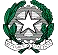 